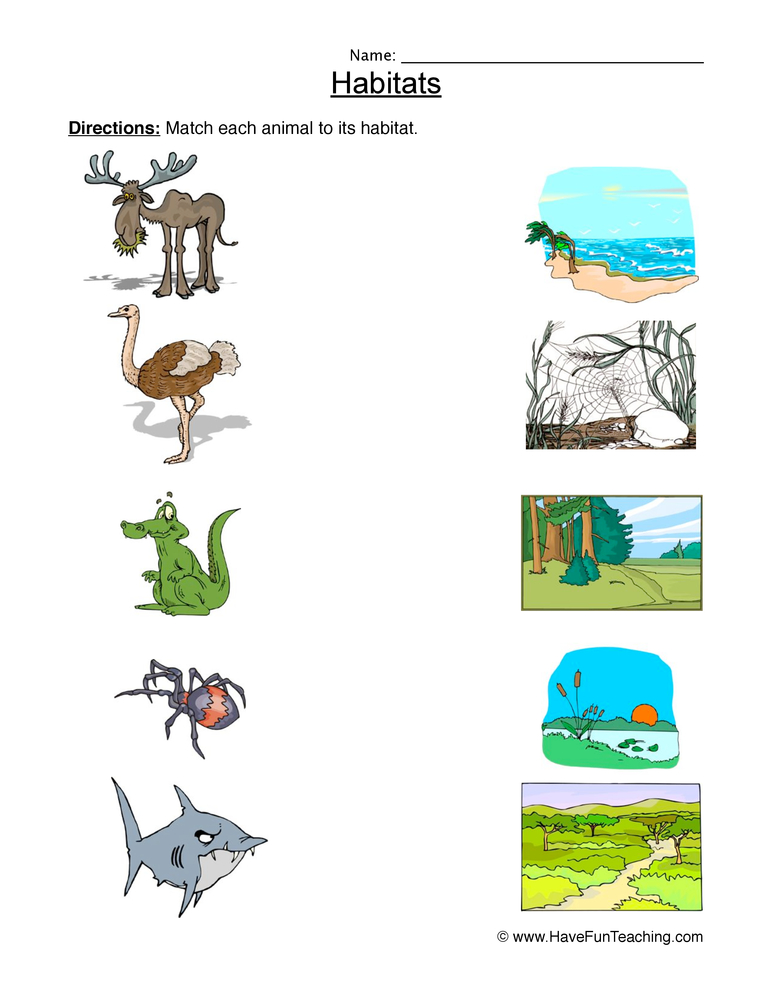 *Pots escriure els noms d’aquests animals a sota de cada dibuix?      Utilitza el DICCIONARI. *(WRITE the names of these ANIMALS.)